                   CURRICULUM VITAEPERSONAL INFORMATION   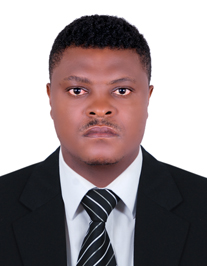 Name :   Achille Nationality :  CameroonianDate of Birth:  17/08/1981Address :  Dubai - UAEMobile : +971504753686 / +919979971283Email : achille.375732@2freemail.com                                    industrial electricianCAREER OBJECTIVE:I’m a highly talented, self-motivated, hardworking, detail-oriented, analytical and energetic  Industrial Electrician with 8 years of professional  experience covering all areas of industrial electricity, including performing inspections, carrying out preventive maintenance, running electrical tests and timely detection and replacement of worn-out  components.  I’m looking forward to gaining employment as an industrial electrician in a competitive work environment where enormous experience, skills and ability in installing, maintaining, repairing, trouble shooting, testing, and handling of all equipment and industrial machinery are needed.CORE COMPETENCIES:A sound technical knowledge of working with equipment like amp-meters, ohmmeters, scopes, voltmeters, and loader terminalsLarge working capacity to operate on heavy duty industrial taskA well-spoken-of reputation as an industrial electrician in both the organization and other work done with contracted firmsCompetent skills acquired from sound technical training, excellent apprenticeship and profitable professional activitiesHigh intellectual strength which produces the ability to analyze and interpret technical drawing, schematics, and wiring drawing when working with standard equipmentStrong knowledge and ability working with high standard of control relays, national electric code and startersAbility to adhere to professional standard when operating on tasks, such as repairs of electrical connection and diagnosingAbility to follow procedures when attending to tag out and lock out assignmentPROFESSIONAL EXPERIENCE:SAE  DOUALA CAMEROONPeriod: January 2015- June 2017
Job Title:  ASSISTANT SUPERVISOR IN CHARGE OF GENERATOR MAINTENANCEDuties and Responsibilities    Supervision and coordination of corrective maintenance on a fleet of approximately 300 generators and 200 UPS Management and animation of a team of 12 technicians.    Responsible for installing and servicing of all generators/ups  and electrical systemsEnsure that the precept that governs all procedures according to the manual is strictly followedCreatively construct useful equipment and tools to meet the working demand of highly irregular complicated taskInstruct maintenance team on all trouble shooting and maintaining of alternators, and electrical motorsResponsible for trouble shooting and diagnosis of complex malfunctioning motors, lighting fixes, and transformersResponsible for preparing power schematics drawing and preparing bill of materialsWork with new recruits to ensure safety operation and perfect completion of projects.Ensure that maintenance of recording is done constantly on all electrical equipment Handle workshop seminars, training, and guiding new recruits whenever the need arises.AFRICA TECHNOLOGY CORPORATION EQUATORIAL GUINEEPeriod: January 2012- December 2014Job Title: MAINTENANCE SUPERVISORDuties and Responsibilities    Responsible for the financial and technical management of generators, UPS, firefighting pumps, air conditionals of TOTAL Equatorial Guinee.Technical management of new works at GETESA (Installation of two SDMO BRANDS Generators of 440 KVA).ADIC SA DOUALA Period: August 2008-Nov 2011Job Title: MAINTENANCE TECHNICIANDuties and Responsibilities    Testing and commissioning of electromechanical system (crimping machine, fetchers, and blowers).Investigating problems and diagnosing and repairing faultsWriting reports and documentation.Troubleshooting.EDUCATION AND CONTINUING PROFESSIONAL TRAININGElectrical habilitation: BV2, BR, B2 (APAVE.Douala).Training on maintenance of diesel engine, alternators and UPS SAE Douala.InstitutionQualificationCertificationYearUNIVERSITY INSTITUTE OF TECHNOLOGY (IUT)BANDJOUN-CAMEROONGENERAL MECHANICAL ENGINEERING CERTIFICATE (DUT)ELECTRO-MECHANICAL ENGINEERING.ELECTRO-MECHANICAL MAINTAINANCE.AUTOMATIVE MONITORING.2005GOVERNMENT TECHNICAL HIGH SCHOOL NKONGSAMBA - CAMEROONBACCALAUREAT F3 (HIGH SCHOOL DEGREE)ELECTRO-TECHINCAL  TRAINING2003GOVERNMENT TECHNICAL HIGH SCHOOL NKONGSAMBA - CAMEROONPROBATOIRE F3(JUNIOR HIGH SCHOOL DEGREE)ELECTRO-TECHINCAL  TRAINING2001SAINT MICHAEL JUNIOR SEMINARY SCHOOL MELONG - CAMEROONBEPC(GENERAL CERTIFICATE OF EDUCATION)GENERAL SECONDARY SCHOOL EDUCATION1998